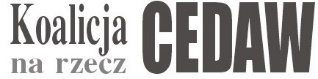 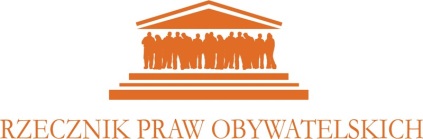 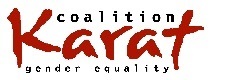 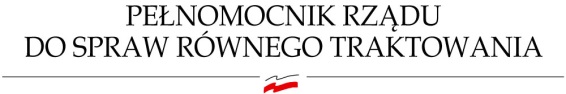 Spotkanie, objęte matronatem Pełnomocniczki Rządu ds. Równego Traktowania, organizowane jest przez Koalicję na rzecz CEDAW we współpracy z Biurem Rzecznika Praw Obywatelskich. Jego celem jest ocena możliwości oraz strategii wdrożenia zaleceń dotyczących zatrudnienia 
i sytuacji ekonomicznej kobiet zawartych w Uwagach końcowych Komitetu ONZ ds. Likwidacji Dyskryminacji Kobiet (Komitet CEDAW) z dnia 7 listopada 2014 r. w pkt 30-31 (edukacja), pkt 32-33 (zatrudnienie), pkt 38-39 (sytuacja kobiet z obszarów wiejskich), pkt 25b (konieczność likwidacji przemocy ekonomicznej wobec kobiet przejawiającej się w niskiej ściągalności alimentów) oraz w pkt 27f (zwalczanie źródłowych przyczyn handlu ludźmi i przymusowej prostytucji poprzez zwiększenie możliwości kształcenia i pracy zarobkowej wśród dziewcząt i kobiet).     Podczas spotkania uczestnicy i uczestniczki zapoznają się z zamierzeniami resortów i instytucji odpowiedzialnych lub współodpowiedzialnych za realizację zaleceń Komitetu CEDAW. W związku z tym w programie przewidziano wystąpienia przedstawicieli lub przedstawicielek Ministerstwa Pracy i Polityki Społecznej, Głównego Inspektoratu Pracy, Ministerstwa Edukacji Narodowej, Ministerstwa Nauki i Szkolnictwa Wyższego oraz Ministerstwa Administracji i Cyfryzacji.Skuteczne działania służące likwidacji dyskryminacji ekonomicznej kobiet wymagają współdziałania wielu instytucji publicznych i aktorów społecznych. Z tego względu w spotkaniu wezmą udział także przedstawiciele i przedstawicielki innych ministerstw i urzędów, które mogą mieć wpływ na ich efektywność, np. poprzez usprawnienie systemu gromadzenia i analizowania danych lub rozpoznawanie i sygnalizowanie potrzeb. Część dyskusyjna spotkania umożliwi wymianę uwag, komentarzy i postulatów służących m.in. uwzględnieniu w planach prac rządu związanych z realizacją zaleceń Komitetu CEDAW potrzeb kobiet i dziewcząt z grup szczególnie narażonych na dyskryminację (np. kobiet starszych, kobiet z niepełnosprawnościami, kobiet pochodzących z mniejszości etnicznych, kobiet LBTI, kobiet żyjących w ubóstwie, kobiet z obszarów wiejskich).PROGRAM10.30Powitanie i słowo wstępne organizatorów spotkania           Prowadzenie spotkania: Ewa Rutkowska, TEA i Feminoteka10.40Wprowadzenie: Zalecenia Komitetu CEDAW dotyczące zatrudnienia i sytuacji ekonomicznej kobietKinga Lohmann, Stowarzyszenie Koalicja KARAT11.00Informacja o podjętych oraz planowanych działaniach rządu w związku z Uwagami końcowymi Komitetu CEDAW prof. Małgorzata Fuszara, Pełnomocnik Rządu ds. Równego Traktowania    11.15Informacja RPO jako niezależnego organu ds. równego traktowania o działaniach w związku zaleceniami Komitetu CEDAWAnna Błaszczak, Zastępczyni Dyrektora Zespołu ds. Równego Traktowania i Ochrony Praw Osób z Niepełnosprawnościami 11.30Wystąpienia w sprawie realizacji zaleceń Komitetu CEDAW: Małgorzata Sarzalska, Dyrektor Departamentu Analiz Ekonomicznych i Prognoz, Ministerstwo Pracy i Polityki Społecznej Anna Jaworska, główny specjalista w Departamencie Prawnym oraz Dariusz Górski, starszy specjalista w Departamencie Legalności Zatrudnienia, Główny Inspektorat Pracy Roman Sławeta, radca ministra w Departamencie Nauki, Ministerstwo Nauki i Szkolnictwa Wyższego Agnieszka Gajewska, główny specjalista w Departamencie Wyznań Religijnych i Mniejszości Narodowych i Etnicznych, Ministerstwo Administracji i Cyfryzacji 12.5013.10Przerwa Komentarz, cz. I: Realizacja zaleceń Komitetu CEDAW w świetle uzyskanych informacji
Agnieszka Grzybek, Fundacja na rzecz Równości i Emancypacji STER13.25Komentarz, cz. II: Wyrównywanie szans ekonomicznych kobiet 
i mężczyzn – diagnoza potrzeb z perspektywy płcidr Dorota Szelewa, Fundacja ICRA  13.40Dyskusja: pytania i odpowiedzi, propozycje rozwiązań, postulaty14.50Podsumowanie spotkania15.00Lunch